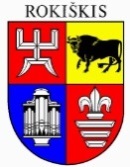 ROKIŠKIO RAJONO SAVIVALDYBĖS TARYBASPRENDIMASDĖL VIEŠOSIOS ĮSTAIGOS ROKIŠKIO PIRMINĖS ASMENS SVEIKATOS PRIEŽIŪROS CENTRO TEIKIAMŲ MOKAMŲ PASLAUGŲ KAINŲ PATVIRTINIMO2021 m. sausio 29 d. Nr. TS-    RokiškisVadovaudamasis Lietuvos Respublikos vietos savivaldos įstatymo 16 straipsnio 2 dalies 37 punktu, 18 straipsnio 1 dalimi, Rokiškio rajono savivaldybės tarybos 2020 m. spalio 30 d. sprendimo Nr. TS-261 „Dėl Rokiškio rajono savivaldybės tarybos 2020 m. rugsėjo 25 d. sprendimo Nr. TS-219 „Dėl viešosios įstaigos Rokiškio pirminės asmens sveikatos priežiūros centro įstatų patvirtinimo“ dalinio pakeitimo“ 39.18 punktu, Rokiškio rajono savivaldybės taryban u s p r e n d ž i a:1. Patvirtinti viešosios įstaigos Rokiškio pirminės asmens sveikatos priežiūros centro teikiamų mokamų paslaugų kainas (pridedama).2. Pripažinti netekusiu galios Rokiškio rajono savivaldybės tarybos 2014 m. lapkričio 28 d. sprendimą Nr. TS-227 „Dėl viešosios įstaigos Rokiškio pirminės asmens sveikatos priežiūros centro teikiamų mokamų paslaugų kainų patvirtinimo“.Sprendimas per vieną mėnesį gali būti skundžiamas Regionų apygardos administraciniam teismui, skundą (prašymą) paduodant bet kuriuose šio teismo rūmuose Lietuvos Respublikos administracinių bylų teisenos įstatymo nustatyta tvarka.Savivaldybės meras     				           Ramūnas GodeliauskasEvelina Grėbliauskienė				PATVIRTINTA				Rokiškio rajono savivaldybės tarybos				2021 m. sausio 29 d. sprendimu Nr. TS-VIEŠOSIOS ĮSTAIGOS ROKIŠKIO PIRMINĖS ASMENS SVEIKATOS PRIEŽIŪROS CENTRO TEIKIAMŲ MOKAMŲ PASLAUGŲ KAINOSRokiškio rajono savivaldybės tarybai DĖL VIEŠOSIOS ĮSTAIGOS ROKIŠKIO PIRMINĖS ASMENS SVEIKATOS PRIEŽIŪROS CENTRO TEIKIAMŲ MOKAMŲ PASLAUGŲ KAINŲ PATVIRTINIMOAIŠKINAMASIS RAŠTASParengto sprendimo projekto tikslai ir uždaviniai. Tarybos sprendimo projekto tikslas – patvirtinti viešosios įstaigos Rokiškio pirminės asmens sveikatos priežiūros centro teikiamų mokamų paslaugų kainas ir pripažinti netekusiu galios Rokiškio rajono savivaldybės tarybos 2014 m. lapkričio 28 d. sprendimą Nr. TS-227 „Dėl viešosios įstaigos Rokiškio pirminės asmens sveikatos priežiūros centro teikiamų mokamų paslaugų kainų patvirtinimo“.Šiuo metu esantis teisinis reglamentavimas. Sprendimo projektas parengtas, vadovaujantis Lietuvos Respublikos vietos savivaldos įstatymo 16 straipsnio 2 dalies 37 punktu. Rokiškio rajono savivaldybės tarybos 2020 m. spalio 30 d. sprendimo Nr. TS-261 „Dėl Rokiškio rajono savivaldybės tarybos 2020 m. rugsėjo 25 d. sprendimo Nr. TS-219 „Dėl viešosios įstaigos Rokiškio pirminės asmens sveikatos priežiūros centro įstatų patvirtinimo“ dalinio pakeitimo“ 39.18 punktu.Sprendimo projekto esmė. VšĮ Rokiškio pirminės asmens sveikatos priežiūros centras teikia privalomojo sveikatos draudimo fondo biudžeto lėšomis finansuojamas ir privačių/juridinių asmenų apmokamas sveikatos priežiūros paslaugas. Be šių paslaugų, rajono gyventojams gali būti teikiamos kitos sveikatos priežiūros paslaugoms nepriskiriamos paslaugos, kurių kainą nustato įstaigos steigėjas ir kurios neprieštarauja įstaigos vykdomai veiklai. Rokiškio rajono savivaldybės tarybos 2014 m. lapkričio 28 d. sprendimu Nr. TS-227 „Dėl viešosios įstaigos Rokiškio pirminės asmens sveikatos priežiūros centro teikiamų mokamų paslaugų kainų patvirtinimo“ patvirtintos mokamų paslaugų kainos neužtikrina sąnaudų kompensavimo arba tapo neaktualios, todėl būtina keisti šį sprendimą ir tikslinti kainas. Be to, įstaigos administracija gauna nemažai paklausimų apie galimybę pervežti gulinčius ir tik GMP automobiliu transportuojamus pacientus. Siekdami išspręsti gulinčių pacientų pervežimo problemą rajone, įstaiga planuoja atnaujinti komercinius pacientų pervežimus GMP automobiliais. PRIDEDAMA. Naujų paslaugų kainų pagrindimo lentelės, 7 lapai.Galimos pasekmės, priėmus siūlomą tarybos sprendimo projektą:teigiamos – bus atnaujintos teikiamų mokamų paslaugų kainos; neigiamos – nebus.Sprendimo nauda rajono gyventojams. Rokiškio rajono gyventojai turės galimybę pasinaudoti GMP automobiliu transportuojamų gulinčių pacientų paslaugaFinansavimo šaltiniai ir lėšų poreikis. Sprendimui įgyvendinti lėšų nereikia.Suderinamumas su Lietuvos Respublikos galiojančiais teisės norminiais aktais. Projektas neprieštarauja galiojantiems teisės aktams.Antikorupcinis vertinimas.Teisės akte nenumatoma reguliuoti visuomeninių santykių, susijusių su LR korupcijos prevencijos įstatymo 8 str. 1 d. numatytais veiksniais, todėl teisės aktas nevertintinas antikorupciniu požiūriu.Savivaldybės gydytoja				Evelina GrėbliauskienėEil. Nr.Paslaugos pavadinimasKaina (eurai)1.Paciento pervežimas greitosios medicinos pagalbos (toliau – GMP) automobiliu:1.1.1 (vieno ) pravažiuoto km kaina GMP transportu0,381.2.1 (vienos) val. GMP brigados darbo laiko19,361.3.1 (vienos) val. vairuotojo darbo laiko8,392. Antropometrinių duomenų įvertinimas kūno masės sudėties analizatoriumi1,863.Rašytinės informacijos apie pacientą ir suteiktas paslaugas informacijos teikimas16,634. Paciento susipažinimas su įrašais medicinos dokumentuose5,985.Kopijavimo paslauga (1 lapas)0,13